                                                                                       		Treningsleir Hjørring – Danmark:                                                                                      		 Avreise: Torsdag 21/3   Kl.12.30                                                                                      		 Retur: Søndag 24/3   ca. kl.18.00 på Moi.Mer info vil komme i eget skriv!Mars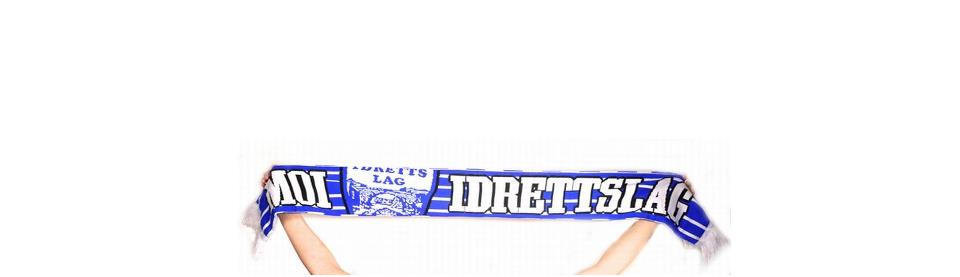 2013MandagTirsdagOnsdagTorsdagFredagLørdagSøndag123TreningskampMoi – HovsheradKl.18.00 45678910Trening kl.19.00Trening kl.19.00 TreningskampMoi – HellvikKl.18.3011121314151617Trening kl.19.00Trening kl.19.00Trening kl.17.30TreningskampMoi – EigerKl.14.0018192021222324Trening kl.19.00Trening kl.19.00Årsmøte i Moi IL25262728293031Trening kl.19.00Trening kl.19.00